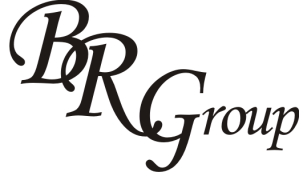 Multiple attendees from the same company may pay from one check, but please submit one form for each person.A BRGroup member is a single individual who has paid current year dues. Additional attendees from the same company are considered non-members unless they have also joined the BRGroup and paid dues.Registration must be received – WITH PAYMENT – no later than March 31, 2019Make checks payable to “The Business Rules Group”Total PaymentEnclosed	                  Mail to: Attendee NameEmail addressCompany NameMailing Address       Mailing Address       Business PhoneCell Phone #* In case we can’t find you for dinner plans, etc.Arrival Date & Time::      :      PriceAmountConference Registration for BRGroup Member (2019 dues are paid up)0.00Join Business Rules Group for 2019 & Register for Conference 100.00TOTAL $$